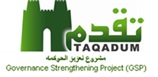 الاستمارة القياسية لتبسيط الاجراءات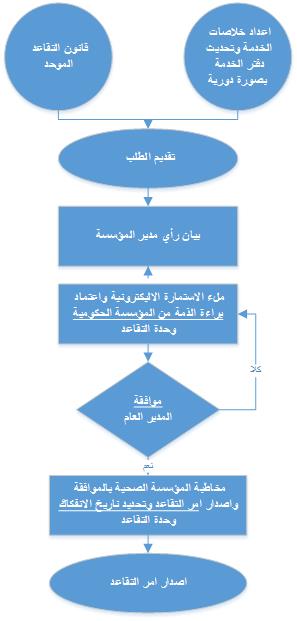 التوقيتات(اختياري)الاجراءات المبسطة  لتقديم الخدمة للمستفيد    تقديم الطلب.بيان راي المسؤول المباشر.موافقة المدري العام.ملء الاستمارة الاليكترونية واعتماج نموذج براءة الذمة من المؤسسة الصحية.مخاطبة المؤسسة بالموافقة على التقاعد وتحديد تاريخ الانفكاك.الفترة الزمنية: 10 ايام